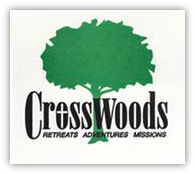 CrossWoods Adventure Camp LLC. Family Camp Registration FormName:_______________________________ Phone #:_________________Address:________________________City:_________________Zip:_______Email:________________________________________________________Please Indicate Your Immediate Family size (including:  2 parents and immediate children – Extended family [aunts, uncles, cousins] should register on a separate form):Adults: _______ Children ______Dates for Family Camp: July 18-21, 2024Cost: $400 for family of 4, $50 more per person (maximum cost is 6 persons or $500 total, any additional family members are free – 8 person maximum  contact Cheryl Kaufer for individual considerations).Check in time: Any time from 1-6pm Thursday, July 18, 2024Check out time: By 12noon on Sunday, July 21, 2024***Please complete the Required Guest Forms. These are located at the bottom of the Family Camp Webpage.  Forms Needed: Guest Policies & Release Form, and  Health History Form are required for each person – signed by legal guardian.   Please complete forms and bring them with you to camp!$100.oo Non-refundable deposits are due at time of booking with this completed form.  